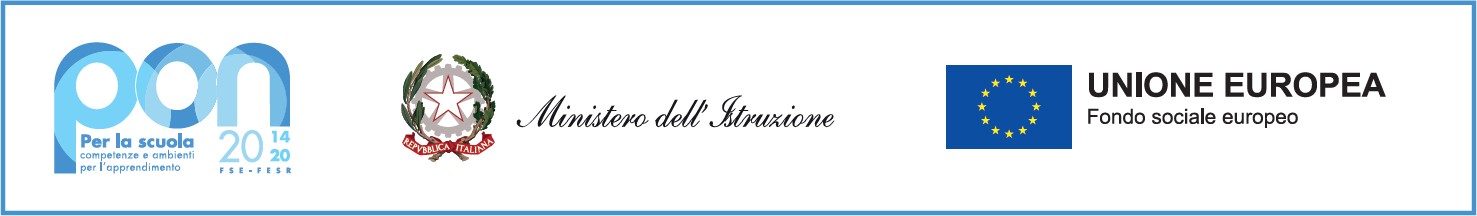     Ministero dell' Istruzione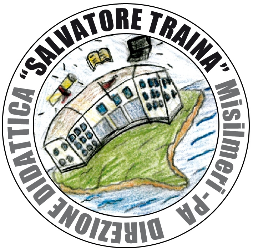                DIREZIONE DIDATTICA STATALE “S. TRAINA”                                  Via Fiume, n.  2 – 90036 MISILMERI (PA) – Tel. 091/8942965 – 091/6850846  		   Codice Meccanografico PAEE077001 – C.F. 97168990824 – CODICE IPA istsc_paee077001 – Codice Univoco Ufficio UFMGG8www.direzionetrainamisilmeri.edu.it – paee077001@istruzione.it  – paee077001@pec.istruzione.it___________________________________________________________________________________________________________________Protocollo e data nel file di segnatura allegatoFondi Strutturali Europei – Programma Operativo Nazionale (PON E POC) “Per la scuola, competenze e ambienti per l’apprendimento” 2014‐2020. Avviso Prot. AOOGAMBI/33956 del 18/05/2022 “Realizzazione di percorsi educativi volti al potenziamento delle competenze delle studentesse e degli studenti Finanziato con FSE E FDR Asse I – Istruzione.Moduli - 10.2.2A Azioni di integrazione e potenziamento delle aree disciplinari di base - FDRPOC-SI-2022-291 RITORNO AL FUTURO  - CUP:  H24C22000750001                                                                                                                              AL DIRIGENTE SCOLASTICO                                                                                                             della D.D. “Salvatore Traina”MisilmeriOggetto: Domanda di selezione interna per la figura di Tutor   moduli PON - Moduli - 10.2.2A                     Azioni di integrazione e potenziamento delle aree disciplinari di base - - FDRPOC-SI-2022-291- RITORNO AL FUTURO  Il/La sottoscritto/a____________________________________________________________________ nato/a il ___/___/_______a__________________________________________________ Prov. (_____) codice fiscale __________________________________residente in Via __________________________________________ a ________________________________________CAP ________ Tel. _________________ Cell._______________________E-Mail __________________________________________________________CHIEDEalla S.V. di essere ammesso/a alla procedura di selezione in qualità di figura interna di Tutor   per i seguenti  moduli:A tal fine allega (documenti obbligatori):Curriculum vitae redatto in formato europeo comprovante il possesso delle competenze richieste;Griglia di valutazione dei titoli (Allegato 2);Fotocopia del documento di Identità in corso di validità.Il sottoscritto, consapevole delle sanzioni penali previste dall’art. 76 T.U. 445/2000 nel caso di mendaci dichiarazioni, falsità negli atti, uso o esibizioni di atti falsi, contenenti dati non più rispondenti a verità, dichiara:Di essere cittadino italiano ovvero di uno degli Stati membri dell’U.E. (…………………….……..…………);Di avere un’età non inferiore a 18 anni;Di godere dei diritti politici;Di non aver riportato condanne penali e non essere destinatario di provvedimenti che riguardano l’applicazione di misure di prevenzione, di decisioni civili e di provvedimenti amministrativi iscritti nel casellario giudiziale;Di non essere sottoposto a procedimenti penali;Di aver letto l’avviso e di accettarlo integralmente;Di essere a conoscenza che le dichiarazioni dei requisiti, qualità e titoli riportate nella domanda e nel curriculum vitae sono soggette alle disposizioni del Testo Unico in materia di documentazione amministrativa emanate con D.P.R. 28.12.2000 n. 445;Di esprimere il proprio consenso al trattamento e alla comunicazione dei propri dati personali conferiti, con particolare riguardo a quelli definiti “sensibili” dall’art. 04, comma 1 lettera d del D. Lgs n. 196/2003, nei limiti, per le finalità e per la durata necessari per gli adempimenti connessi al rapporto di lavoro.____________________________________, lì ____________                                                                         firmaPON-FSE 10.2.2A Azioni di integrazione e potenziamento delle aree disciplinari di base - FDRPOC-SI-2022-291 RITORNO AL FUTURO Titolo ModuloSegnare con una XCompetenza multilinguistica (potenziamento della lingua straniera, delle lingue classiche, etc.)Happy DaysCompetenza in Scienze, Tecnologie, Ingegneria e Matematica (STEM) (potenziamento in matematica, scienze, tecnologia, etc.)Scacco Matto a scuola Competenza in Scienze, Tecnologie, Ingegneria e Matematica (STEM) (potenziamento in matematica, scienze, tecnologia, etc.)Scacco Matto a scuola 2Competenza in materia di cittadinanza (educazione alla sostenibilità ambientale, alla legalità, alla cittadinanza attiva, laboratori di service learning, debate, hackathon, etc.)Vivere la natura…Competenza in materia di cittadinanza (educazione alla sostenibilità ambientale, alla legalità, alla cittadinanza attiva, laboratori di service learning, debate, hackathon, etc.)Ortolandia